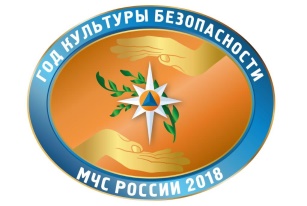 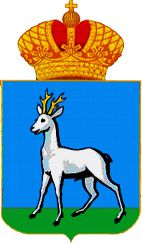 ПАМЯТКАо мерах пожарной безопасности в многоквартирном домеУважаемые граждане!1. В целях предупреждения пожаров в квартире:никогда не курите в постели. помните, сигарета и алкоголь - активные соучастники пожара.не курите на балконе и не бросайте окурки вниз.никогда не оставляйте без присмотра включенные электроприборы.следите за исправностью электропроводки, не перегружайте электросеть, не допускайте применения самодельных электроприборов и «жучков».не закрывайте электролампы и другие светильники бумагой и тканями.не загромождайте мебелью, оборудованием и другими горючими материалами (горючими жидкостями) балконы (лоджии), а также эвакуационные выходы и лестницы.не устраивайте склады горючих материалов в подвалах и цокольных этажах, если вход в них не изолирован от общих лестничных клеток.не оставляйте детей без присмотра, обучите их правилам пользования огнем.при малейшем запахе газа на кухне или в квартире не зажигайте свет, не используйте открытый огонь - немедленно проветрите помещения, закройте газовый кран и вызовите газовую службу или службу спасения.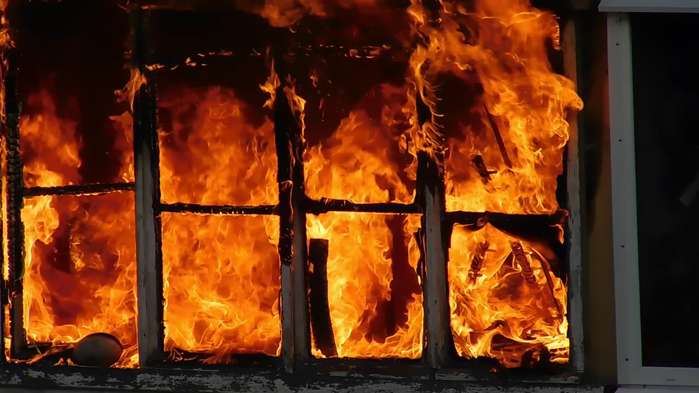 